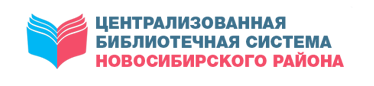 МКУ НОВОСИБИРСКОГО РАЙОНА «ЦБС»ЦЕНТР ПРАВОВОЙ ИНФОРМАЦИИПРАВОВОЙ ДАЙДЖЕСТВЫПУСК 10 (октябрь)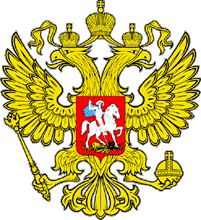 В дайджест включены публикации из периодических изданий, находящихся в фонде Центральной районной библиотеки, содержащие правовую и иную социально значимую информациюКраснообск2020Владеешь – платиДо 1 декабря необходимо уплатить имущественные налоги за 2019 год.Заплатить государству за использование своего имущества — обязанность каждого, кто имеет в собственности любые транспортные средства, недвижимость и земельные участки. Как сообщает УФНС России по Новосибирской области, сумма налогов, начисленных за 2019 год жителям региона, составляет 3,935 млрд рублей, что на 5% больше, чем за 2018 год. 2,33 млрд рублей (59%) составляет транспортный налог; 1,72 млрд — налог на недвижимость (27%) и 532 млн рублей — земельный налог (14%). Отмечается, что в 2019 году собираемость налогов с физических лиц составила 93,4%, что на 1,3% выше, чем годом ранее. Суммы, подлежащие уплате, указаны в уведомлениях. УФНС напоминает: те, кто пользуется сервисом «Личный кабинет налогоплательщика», получают только электронное уведомление, если они предварительно не обратились в налоговую инспекцию с заявлением о необходимости получать документ на бумажном носителе. Те, кто это сделал, получают уведомления заказными письмами по почте. В налоговом уведомлении указываются персональные данные владельца имущества и сведения о самом имуществе, включая его идентификаторы, налоговую базу, реквизиты для перечисления средств. 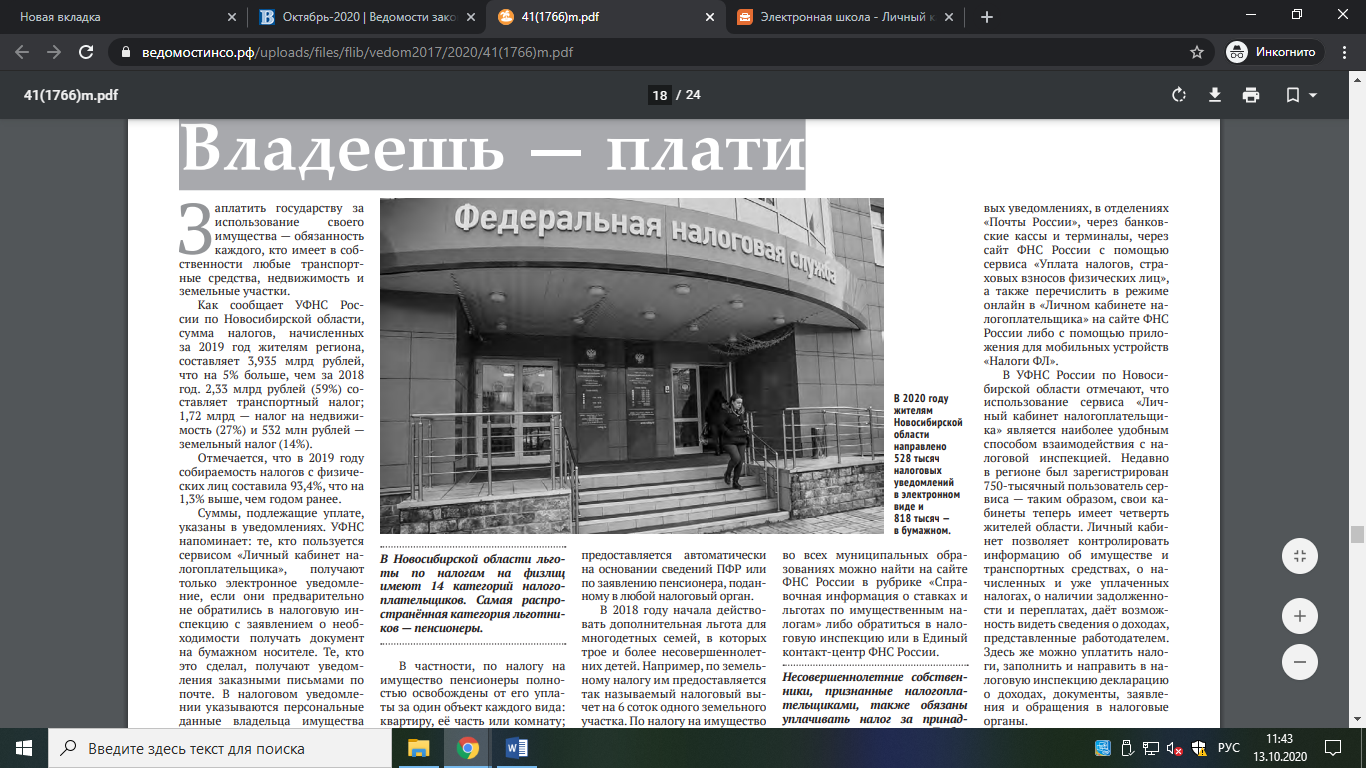 Форма налогового уведомления в 2019 году была оптимизирована — теперь отдельный платёжный документ (квитанция) налогоплательщику не направляется, а все необходимые для уплаты налога сведения включены в уведомления. В 2020 году жителям области направлено 528 тысяч уведомлений в электронном виде и 818 тысяч — в бумажном. 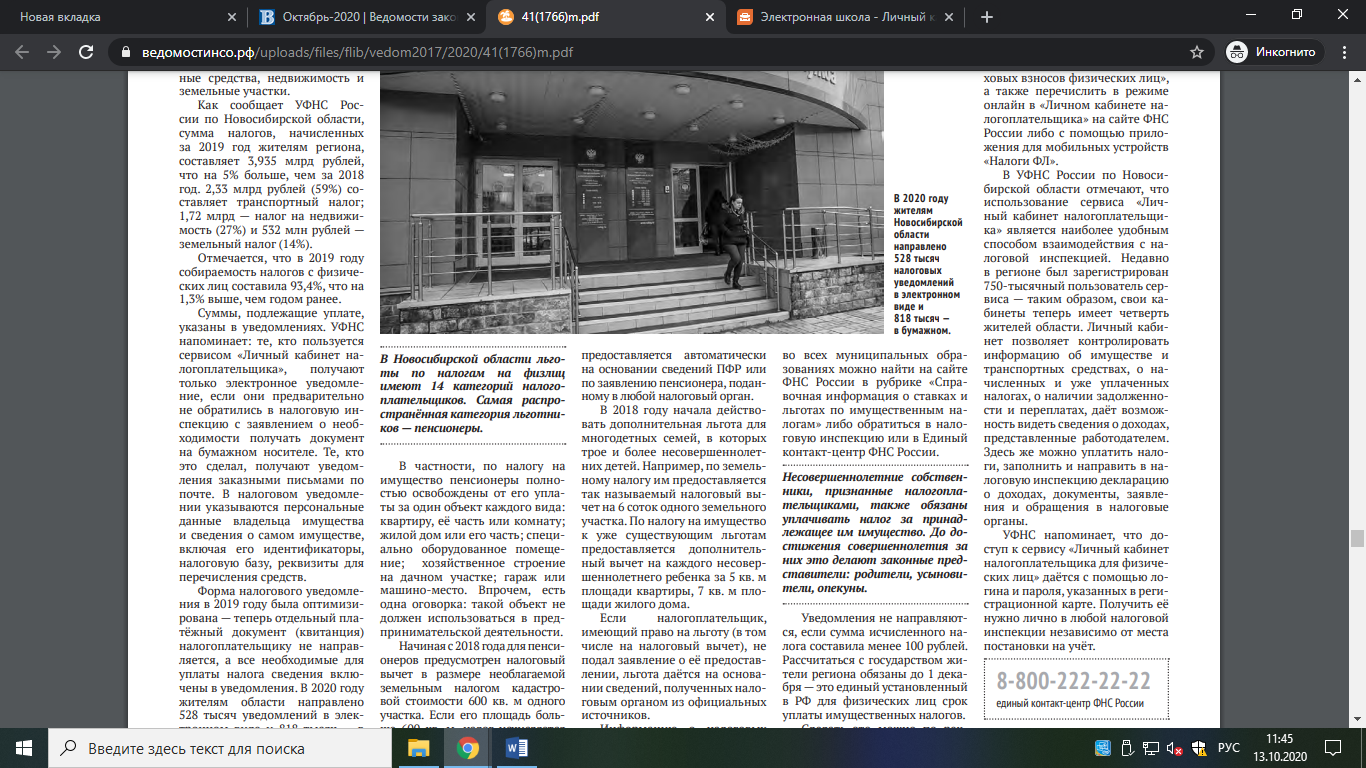 В частности, по налогу на имущество пенсионеры полностью освобождены от его уплаты за один объект каждого вида: квартиру, её часть или комнату; жилой дом или его часть; специально оборудованное помещение; хозяйственное строение на дачном участке; гараж или машино-место. Впрочем, есть одна оговорка: такой объект не должен использоваться в предпринимательской деятельности. Начиная с 2018 года для пенсионеров предусмотрен налоговый вычет в размере необлагаемой земельным налогом кадастровой стоимости 600 кв. м одного участка. Если его площадь больше 600 кв. м, налог исчисляется с оставшейся части. Этот вычет предоставляется автоматически на основании сведений ПФР или по заявлению пенсионера, поданному в любой налоговый орган. В 2018 году начала действовать дополнительная льгота для многодетных семей, в которых трое и более несовершеннолетних детей. Например, по земельному налогу им предоставляется так называемый налоговый вычет на 6 соток одного земельного участка. По налогу на имущество к уже существующим льготам предоставляется дополнительный вычет на каждого несовершеннолетнего ребенка за 5 кв. м площади квартиры, 7 кв. м площади жилого дома. Если налогоплательщик, имеющий право на льготу (в том числе на налоговый вычет), не подал заявление о её предоставлении, льгота даётся на основании сведений, полученных налоговым органом из официальных источников. Информацию о налоговых льготах по всем видам налогов во всех муниципальных образованиях можно найти на сайте ФНС России в рубрике «Справочная информация о ставках и льготах по имущественным налогам» либо обратиться в налоговую инспекцию или в Единый контакт-центр ФНС России.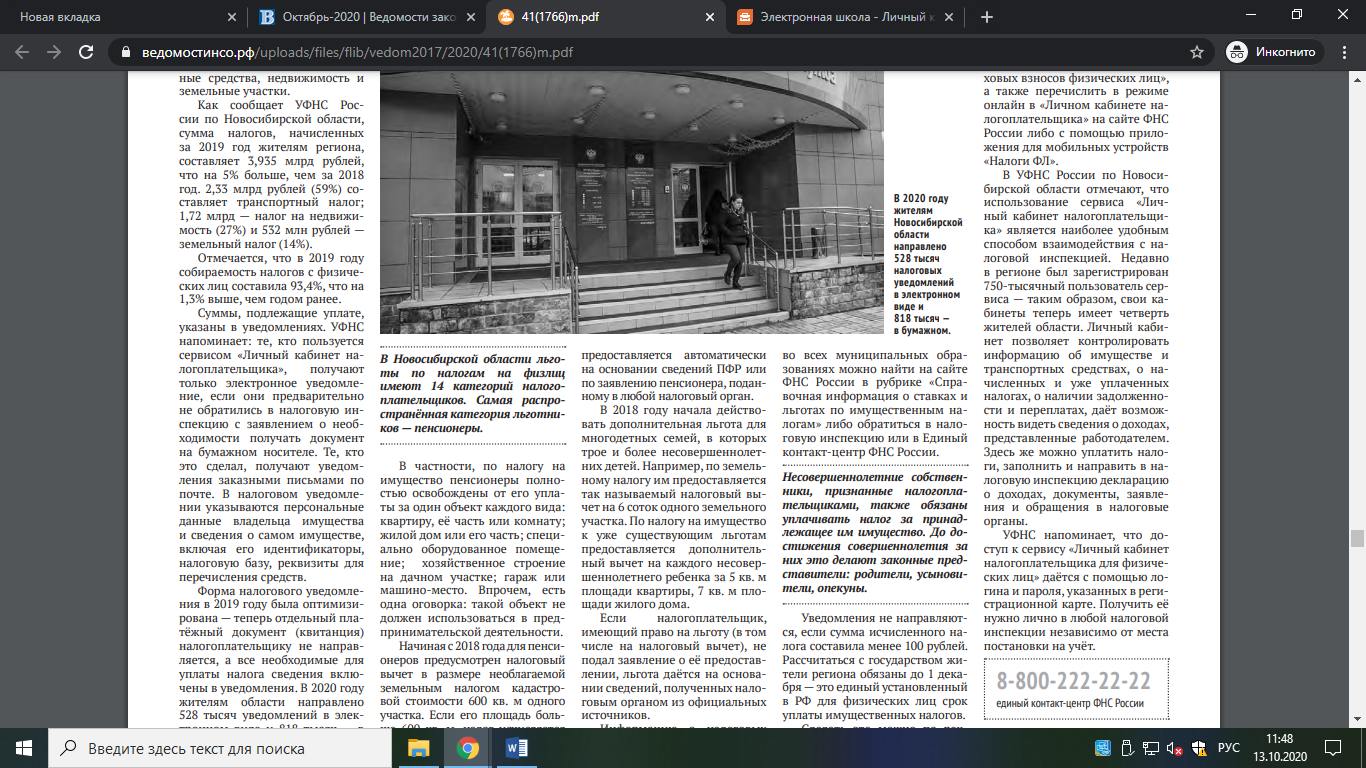 Уведомления не направляются, если сумма исчисленного налога составила менее 100 рублей. Рассчитаться с государством жители региона обязаны до 1 декабря — это единый установленный в РФ для физических лиц срок уплаты имущественных налогов. Сделать это можно по реквизитам, указанным в налоговых уведомлениях, в отделениях «Почты России», через банковские кассы и терминалы, через сайт ФНС России с помощью сервиса «Уплата налогов, страховых взносов физических лиц», а также перечислить в режиме онлайн в «Личном кабинете налогоплательщика» на сайте ФНС России либо с помощью приложения для мобильных устройств «Налоги ФЛ». В УФНС России по Новосибирской области отмечают, что использование сервиса «Личный кабинет налогоплательщика» является наиболее удобным способом взаимодействия с налоговой инспекцией. Недавно в регионе был зарегистрирован 750-тысячный пользователь сервиса — таким образом, свои кабинеты теперь имеет четверть жителей области. Личный кабинет позволяет контролировать информацию об имуществе и транспортных средствах, о начисленных и уже уплаченных налогах, о наличии задолженности и переплатах, даёт возможность видеть сведения о доходах, представленные работодателем. Здесь же можно уплатить налоги, заполнить и направить в налоговую инспекцию декларацию о доходах, документы, заявления и обращения в налоговые органы. УФНС напоминает, что доступ к сервису «Личный кабинет налогоплательщика для физических лиц» даётся с помощью логина и пароля, указанных в регистрационной карте. Получить её нужно лично в любой налоговой инспекции независимо от места постановки на учёт. 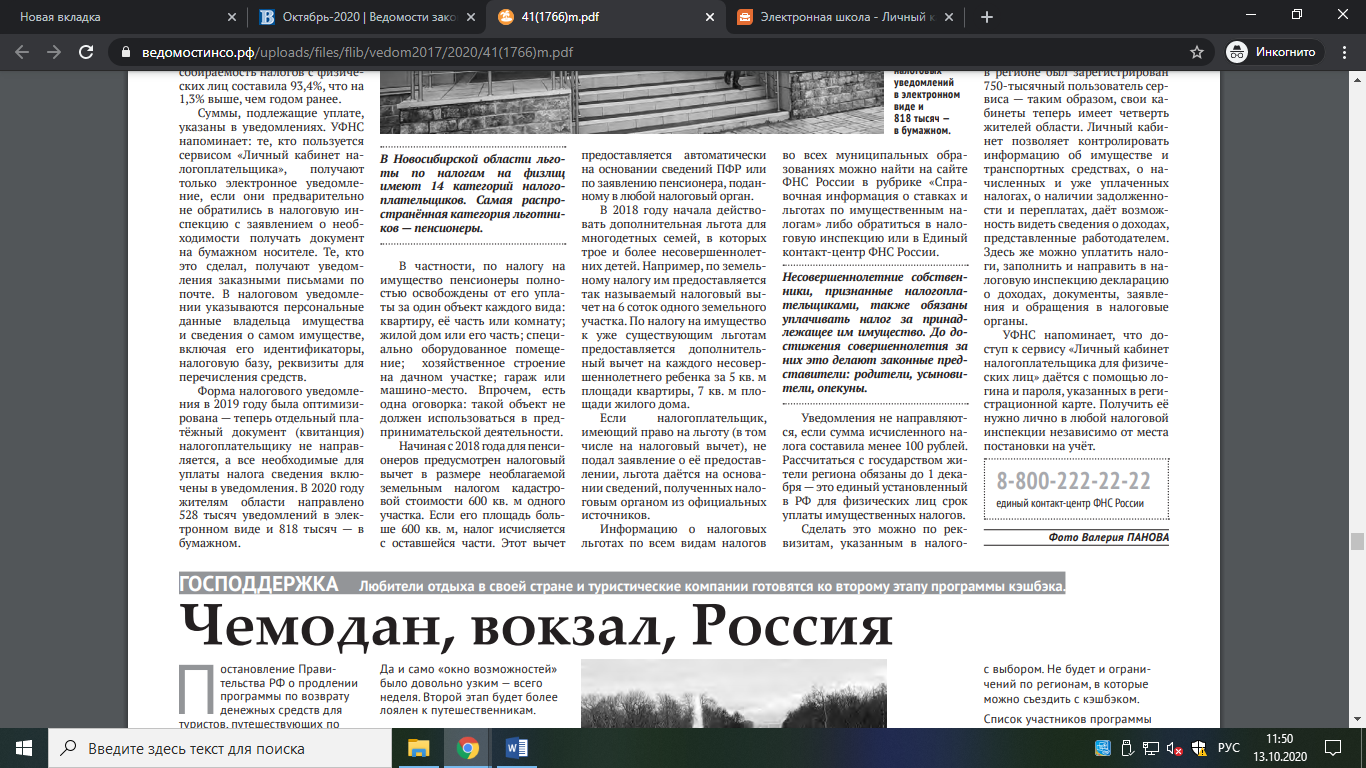 Фото Валерия ПАНОВАВладеешь - плати. – Текст : непосредственный // Ведомости Законодательного Собрания Новосибирской области. – 2020, № 41 (1766) (07 окт.). – С. 18Все работы хороши – выбирай на вкусВ Новосибирской области организуют переобучение для представителей умирающих профессийГражданам, оставшимся без работы из-за пандемии коронавируса, помогают организовать собственное дело или получить новую профессию.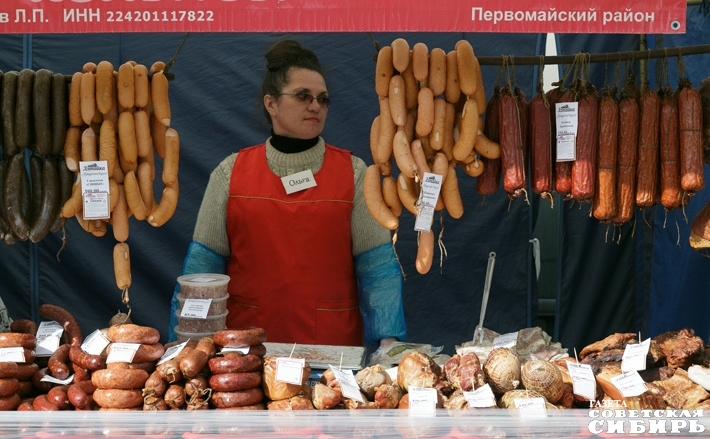 Эпидемия COVID-19 больно ударила не только по здоровью новосибирцев, но и по экономике — десятки предприятий закрылись, сотни людей остались без работы. Перечень отраслей, в наибольшей степени пострадавших в условиях распространения коронавирусной инфекции, насчитывает свыше 50 пунктов: пассажирские перевозки, работа театров, музеев, зоопарков и прочих учреждений культуры, культурно-досуговая и оздоровительная деятельность, туризм, общепит, торговля, сфера услуг.Больше 60 специальностейПо информации министерства труда и социального развития региона, в Новосибирской области действует программа «Обучение лиц, пострадавших от последствий распространения коронавирусной инфекции», разработанная федеральным Министерством образования.Ее участниками могут стать ищущие работу граждане, выпускники образовательных организаций, а также сотрудники, находящиеся под риском увольнения.В программе для Новосибирской области более 60 специальностей в самых разных сферах экономики: транспорт и логистика, строительство, сфера услуг, инженерные технологии, творчество и дизайн. Обучение бесплатное. Курс длится в среднем три недели. По некоторым специальностям можно выбрать дистанционную форму обучения.Пожалуй, самый обширный выбор профессий — в сфере информационных технологий. Став участником программы, можно получить профессию веб-дизайнера, графического дизайнера, оператора в сфере «Интернета вещей», овладеть азами интернет-маркетинга, стать специалистом по кибербезопасности.Светлана Архипова двадцать лет работала дизайнером-верстальщиком в периодическом издании. Когда издание закрылось, женщина в возрасте за сорок осталась не у дел.— Получив статус безработной, я даже не стала ждать, когда найдется работа по моей специальности. Понимала, что можно и не дождаться. Сразу пошла учиться на веб-дизайнера, — рассказала Светлана. — Надеюсь, с новыми навыками у меня больше шансов найти работу.Анна Токарева когда-то закончила педагогический вуз, но по специальности не работала. Пошла в коммерцию, как и многие тогда, в «лихие девяностые». До недавнего времени бизнес, построенный на тренингах личностного роста, успешно развивался. Но в период смертельной угрозы людям стало не до того, да и очные занятия запретили.Анна решила вернуться к детям. Однако увидев, в каком году она получила диплом, директор детского дошкольного учреждения покачал головой: «Вы ведь уже утратили навыки работы с детьми».В центре занятости предложили пройти курс обучения по специальности «Дошкольное воспитание». Освежив знания, новоиспеченная воспитательница пришла в садик.— Не могу сказать, что мне легко, — делится наша собеседница. — Все-таки дети, особенно маленькие, гораздо более сложные воспитанники, нежели взрослые, которые приходят осознанно, да еще и деньги за это платят. Но зато теперь я уверена, что не останусь без работы.Уверенность в завтрашнем дне дает и профессия строителя. Не зря строительную отрасль называют локомотивом экономики. Даже в самый разгар пандемии стройки в Новосибирской области не останавливались.Сейчас на рынке труда нужны геодезисты, маляры, штукатуры, плиточники, специалисты в области неразрушающего контроля. Эти специальности также можно получить по программе обучения безработных.Анатолий Тарасов был электриком в гостиничном комплексе, который закрылся из-за пандемии.— Эта ситуация с ограничениями и самоизоляцией может растянуться надолго, а мне надоело быть в подвешенном состоянии, — рассказал Анатолий. — Поэтому я выучился на штукатура-маляра и работаю в строительной компании.Со временем Анатолий намерен создать свою ремонтно-строительную фирму по отделке помещений.Субсидии начинающим бизнесменамНовосибирцам, ставшим безработными и желающим открыть свое дело, оказывают материальную помощь из бюджета области. Субсидии в размере 200 тысяч рублей выдаются гражданам не моложе 18 лет, состоящим на учете в качестве безработных или завершившим получение дополнительного профобразования по направлению центра занятости.Программа финансовой поддержки безработных на организацию собственного дела действует в Новосибирской области с 2009 года. Субсидия выдается одному человеку только один раз.Отбор получателей субсидии проводится по конкурсу бизнес-планов. Эксперты оценивают перспективность бизнес-проекта на ближайшие годы, обеспеченность материально-технической и ресурсной базой, обоснованность потребности в финансовых ресурсах и обоснование востребованности избранного вида деятельности на территории Новосибирской области. Если бизнес-план признан перспективным, вперед и с песней.После того, как финансовая поддержка оказана, человек начинает реализовывать свою идею. Однако новоиспеченный предприниматель должен помнить, что государственные деньги — предмет строгой отчетности. Контролирующими органами могут быть выявлены нарушения сроков предоставления отчетности, а также нецелевого использования выделенных денежных средств. А может и бизнес просто не пойти изначально, ведь даже самые гениальные идеи иногда проваливаются. В этом случае деньги придется вернуть государству. И если добровольного возврата не получается, то взыскание указанных средств осуществляется в судебном порядке.Как получить субсидию на открытие собственного дела1. Заполнить заявление о предоставлении государственной услуги по содействию самозанятости безработных граждан.2. Пройти тесты у профконсультанта службы занятости, которые помогут оценить ваши реальные возможности и подтвердят вашу готовность стать бизнесменом.3. Разработать бизнес-проект, в соответствии с которым составить бизнес-план.4. Заполнить заявку на участие в отборе на предоставление единовременной финансовой помощи для организации малого предпринимательства и самозанятости, указав наименование бизнес-проекта и вид экономической деятельности.5. Предоставить бизнес-проект с указанием запланированных расходов для организации малого предпринимательства и самозанятости.6. Направить подготовленные документы в конкурсную комиссию по электронной почте osz4@gczn.nsk.su.7. Защитить предоставленный бизнес-проект перед конкурсной комиссией. В настоящее время защита проходит дистанционно.Как встать на учет в службе занятостиДо 31 декабря 2020 года постановлением Правительства Российской Федерации от 8 апреля 2020 года № 460 утвержден временный порядок регистрации граждан в качестве безработных. Теперь гражданин может круглосуточно в режиме онлайн подать заявление через портал «Работа в России» https://trudvsem.ru/ о регистрации его в целях поиска работы и последующей регистрации безработным. Временный порядок исключает необходимость предоставления в центр занятости копии трудовой книжки, приказа об увольнении и справки о среднемесячном заработке от предыдущего работодателя. Информацию о прежнем месте работы и уровне оплаты труда, а также достоверность данных в заявлении центры занятости будут уточнять путем межведомственного взаимодействия.Екатерина СОСНИНАСоснина, Е. Все работы хороши – выбирай на вкус / Екатерина Соснина. - Текст : непосредственный // Советская Сибирь. – 2020, № 43 (27719) (21 окт.). – С. 25Закон о кадастре «поправят»Новосибирские дачи оценят заново: если бани или теплицы на участке больше нет, то это нужно подтвердить, и налог будет сниженСкоро государственной кадастровой оценкой недвижимости смогут заниматься исключительно представители бюджетных учреждений.Заместитель руководителя Управления Росреестра по Новосибирской области Наталья Зайцева рассказала об изменениях, которые ждут всех, в том числе новосибирцев, в области кадастровой оценки в самое ближайшее время.Плановая переоценка ценностейКак известно, основной задачей государственной кадастровой оценки является определение кадастровой стоимости недвижимости для цели налогообложения. Вместе с тем она может применяться для расчета арендной платы за земельные участки. Ее используют нотариусы при определении размеров госпошлины. В отдельных случаях – для расчета штрафов за нарушение земельного законодательства. И, конечно, чем больше кадастровая стоимость, тем выше налог.— В 1998 году был принят первый закон РФ об оценочной деятельности, — рассказала заместитель руководителя Управления Росреестра по Новосибирской области Наталья Зайцева. — Он регулировал деятельность частных оценщиков и предписывал правила государственной кадастровой оценки. В Новосибирской области начиная с двухтысячных годов проводится государственная кадастровая оценка объектов недвижимости: земельных участков и объектов капитального строительства. В 2016 году уже назрела необходимость пересмотра законодательства об оценке, был принят ФЗ, получивший название «Закон о государственной кадастровой оценке». Раньше саму кадастровую оценку и определение кадастровой стоимости осуществляли независимые оценщики, которых выбирали по итогам конкурса. Заказчиком кадастровой оценки был орган исполнительной власти субъекта Новосибирской области, в связи с принятием закона о государственной кадастровой оценке, главная задача этого закона была передать оценку в руки государства. С этой целью во всех субъектах РФ должны были создать государственные бюджетные учреждения. В нашем регионе в 2018 году такое бюджетное учреждение появилось — Новосибирский центр кадастровой оценки и инвентаризации.По словам Натальи Зайцевой, первая оценка по новым правилам уже проведена в регионе в 2019 году: это были самые маленькие категории земель. Новую оценку получили земли лесного, водного фонда и земли особо охраняемых территорий и объектов. В текущем году идет актуализация кадастровой оценки промышленных земель и земель сельскохозяйственного назначения. Так же, как сельхозземли, будут переоцениваться дачные и садовые участки. На 2021 год запланирована переоценка участков в населенных пунктах — переоцениваться будут более 600 тысяч земельных участков.Действующий закон о государственной кадастровой оценке работает с 2017 года. Но тем не мене он нуждался в доработке.— Потому в июле 2020 года президентом РФ были подписаны поправки к действующему закону, — подчеркнула Наталья Зайцева. — В основной массе этот закон начал действовать с 11 августа 2020 года, но ряд положений вступает в силу с 2021-го, 2022-го и 2023 года.Чтобы не ущемлять интересы налогоплательщиковНовый закон предусмотрел единую методику кадастровой оценки для всей территории России.Механизм проведения оценки направлен на максимальное исключение и недопущение ошибок при определении кадастровой стоимости. Были введены понятия «подготовка к проведению государственной кадастровой оценки» и «надзор за проведением кадастровой оценки», и этот надзор будет вести Росреестр. Пока это происходит только на федеральном уровне, но возможно, в дальнейшем эти полномочия будут переданы и на территории-субъекты.— Базовый принцип таков: любое исправление ошибок в кадастровой оценке должно трактоваться в пользу правообладателя, — говорит Наталья Зайцева. — Если исправление ошибок привело к уменьшению кадастровой стоимости, то она должна применяться с того момента, когда была определена и внесена в сведения Реестра недвижимости. Если после исправления ошибок кадастровая стоимость увеличилась, то она должна будет применяться не в текущем году, а со следующего года, с начала следующего налогового периода. То есть все направлено на то, чтобы не ущемлять интересы наших налогоплательщиков.В новом законе предусмотрены административные механизмы установления кадастровой стоимости, порядок исполнения бюджетными учреждениями ошибок, выявленных в кадастровой стоимости, — считается, что это позволит сократить издержки для заинтересованных лиц и не обращаться за исполнением таких ошибок в судебные органы.Раньше кадастровая оценка проводилась с определенной периодичностью, но с вилкой в 3–5 лет. А теперь новым законом установлена периодичность кадастровой оценки — один раз в четыре года для всех объектов. С 2022 года оцениваться будут все земельные участки вне зависимости от того, к какой категории они относятся и где расположены. А с 2023 года — все объекты капитального строительства.С 2021 года Росреестр будет предоставлять дополнительную информацию в бюджетные учреждения — предварительные перечни объектов недвижимости. А с 2022 года туда будут передаваться сведения о ценах сделок с недвижимостью, которые содержатся в наших реестрах, и сведения из Реестра границ — о границах населенных пунктов и территорий.Также в новом законодательстве вводится персональная ответственность директора государственного бюджетного учреждения за то, как его учреждение проводит кадастровую оценку. Росреестр тоже будет эту деятельность контролировать.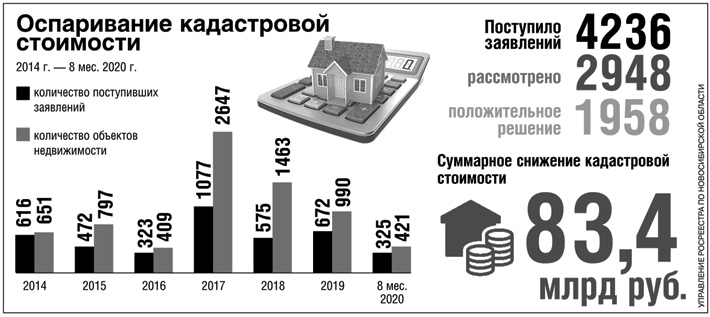 Приближаемся к рынкуКак отметила директор Новосибирского центра кадастровой оценки и инвентаризации Татьяна Лапина, с 2019 года центр работает по новой методике.— Она максимально приближена к рыночной, но вместе с тем это все-таки массовая оценка, — уточнила она. — Объекты группируются по отдельным видам разрешенного использования и оцениваются с применением анализа рынка.Татьяна Лапина подчеркнула, что уже в этом году расширены возможности взаимодействия между сотрудниками ГБУ и правообладателями или собственниками земельных участков:— Предусмотрена подача декларации, когда заинтересованный собственник может на любом этапе подать в центр декларацию о своем участке или объекте недвижимости с фактическими характеристиками. Центр кадастровой оценки и инвентаризации этими сведениями может не обладать, поскольку работает только с информацией, выгруженной из Реестра недвижимости, из отделений Росреестра. И официальная информация не всегда достаточна для индивидуализации объекта. Уточнить ее может собственник путем подачи декларации. Чем больше будет информации, тем точнее и качественней будет оценка.Важная особенность поправок закона в том, что частные оценщики теперь не смогут заниматься массовой оценкой, а только индивидуализированной рыночной.— В частности, государственную кадастровую оценку для оспаривания кадастровой стоимости в комиссии они теперь проводить не будут — это будет осуществлять государственное бюджетное учреждение, — отметила Наталья Зайцева.Кадастровую стоимость можно будет оспаривать заявительным порядком — через комиссию по предварительному заявлению. А уж после комиссии решение можно оспорить в судебном порядке.Как напомнила Наталья Зайцева, к объектам капитального строительства относится все то, что находится на фундаменте. Тут, уточнила Татьяна Лапина, центр кадастровой оценки проводит оценку только зарегистрированных объектов недвижимости.— При этом некоторые правообладатели поставили на кадастровый учет и зарегистрировали такие объекты, как теплицы, вспомогательные строения, бани. А раз они учтены, все эти объекты получили кадастровую стоимость. Соответственно, на сегодня даже за теплицу или сарай налоговые службы выставляют налог, — сказала Наталья Зайцева. — А вот исключить его из кадастра уже очень сложно: только в том случае, если мы получим документ, который подтверждает, что этот объект не существует. А если объекта в реестре нет, он на учет не поставлен – конечно, кадастровой стоимости у него не будет. Но это может повлечь какие-то другие последствия — в виде уплаты штрафов, например.Светлана ФРОЛОВАФролова, С. Закон о кадастре «поправят» / Светлана Фролова. - Текст : непосредственный // Советская Сибирь. – 2020, № 42 (27718) (14 окт.). – С. 25Как контролировать УК?Очередной материал в рамках совместного проекта Уполномоченного по правам человека в НСО и газеты «Ведомости» разъясняет, куда обращаться, если работа управляющей компании по договору управления многоквартирным домом вас не устраивает.Любой многоквартирный дом — это единый целостный организм, собственники помещений должны договариваться, чтобы эффективно управлять общим имуществом, реализуя свои жилищные права. Объектом управления является всё имущество, находящееся в общей долевой собственности домовладельцев, в том числе само здание, земельный участок в установленных границах, на котором оно расположено, элементы благоустройства и озеленения, иные объекты недвижимости, связанные с обслуживанием. 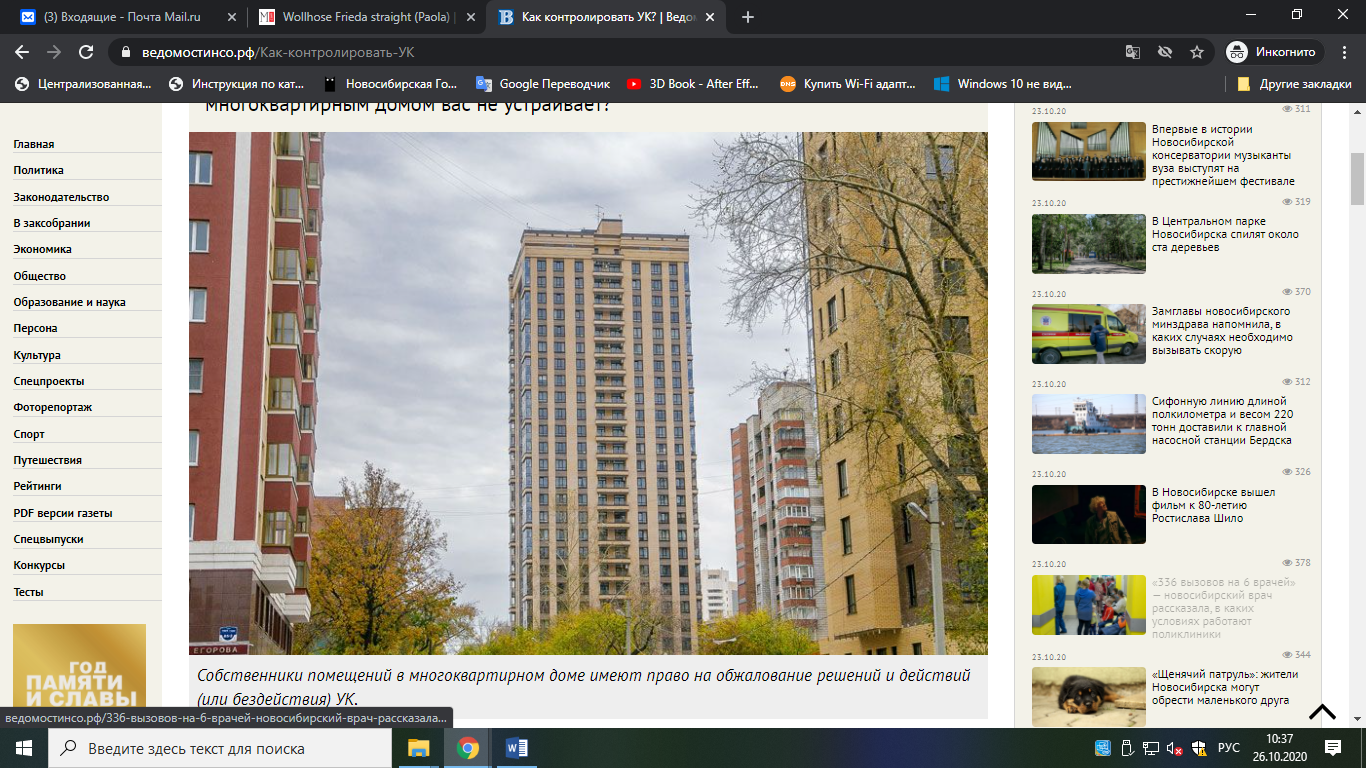 Собственники помещений в многоквартирном доме чаще всего выбирают способ управления управляющей организацией.Необходимо знать, что управляющая организация — это коммерческая организация, оказывающая услуги по управлению многоквартирным домом на основании лицензии.При этом после выбора такого способа управления собственники помещений не лишаются своих прав по отношению к управляющей организации, а именно:1. Осуществлять контроль за выполнением договора управления многоквартирным домом управляющей организацией:• получать от ответственных лиц не позднее пяти рабочих дней с даты обращения информацию о перечнях, объёмах, качестве и периодичности оказанных услуг и (или) выполненных работ; в договоре указанный срок может быть уменьшен;• проверять объёмы, качество и периодичность оказания услуг и выполнения работ (в том числе путём проведения соответствующей экспертизы);• требовать от ответственных лиц устранения выявленных дефектов и проверять полноту и своевременность их устранения.Обратите внимание, что условия контроля собственников за выполнением управляющей организацией своих обязанностей должны быть указаны в договоре управления домом. Формы контроля собственников за исполнением договора управления многоквартирным домом целесообразно определить условиями договора.2. Отказаться от исполнения договора управления многоквартирным домом конкретной управляющей организацией.В соответствии со ст. 161, ст. 162 Жилищного кодекса Российской Федерации собственники помещений в многоквартирном доме в одностороннем порядке вправе отказаться от исполнения договора управления многоквартирным домом, заключённого по результатам открытого конкурса, по истечении каждого последующего года со дня заключения указанного договора, если до истечения срока действия договора общим собранием собственников помещений в многоквартирном доме принято решение о выборе или об изменении способа управления этим домом.Собственникам помещений в многоквартирном доме предоставлено право в одностороннем порядке отказаться от исполнения договора управления многоквартирным домом, если управляющая организация не выполняет условия такого договора, и принять решение о выборе иной управляющей организации или изменении способа управления данным домом.Собственники помещений в многоквартирном доме должны помнить, что они имеют право на обжалование решений, действий (бездействия) управляющей организации.Куда обратиться с жалобой на управляющую организацию?В случае ненадлежащих действий либо бездействия управляющей организации собственники вправе обратиться в соответствующие органы и организации (к должностным лицам):1. К руководителю управляющей организации. В случае неудовлетворения требований, указанных в заявке, на устранение выявленных недостатков, обратитесь с жалобой к руководителю управляющей организации. В жалобе необходимо указать фактические обстоятельства дела и выявленные недостатки. Жалоба должна быть составлена в двух экземплярах. Один экземпляр передаётся представителю управляющей организации, второй экземпляр с отметкой о принятии жалобы остаётся у собственника помещений в многоквартирном доме (далее — заявитель).2. В органы государственного жилищного надзора, муниципального или общественного жилищного контроля или Управление Федеральной службы по надзору в сфере защиты прав потребителей и благополучия человека по Новосибирской области. Если управляющая организация не выполняет надлежащим образом обязанности, предусмотренные договором, заявитель вправе обратиться в указанные органы с жалобой о проведении проверки надлежащего соблюдения управляющей компанией требований к содержанию общего имущества дома и придомовой территории либо предоставления коммунальных услуг.В соответствии с требованиями Федерального закона от 02.05.2006 № 59-ФЗ «О порядке рассмотрения обращений граждан Российской Федерации» в жалобе указывается наименование организации, в которую обращаетесь, либо фамилия, имя, отчество соответствующего должностного лица, либо должность соответствующего лица, а также свои фамилия, имя, отчество и почтовый адрес, по которому должен быть направлен ответ. В жалобе необходимо изложить суть обращения, поставить личную подпись и дату. При необходимости в подтверждение своих доводов, приложите к письменному обращению документы и материалы либо их копии (ч. 1, 2 ст. 7 Закона от 02.05.2006 №59-ФЗ).Государственный жилищный надзор осуществляется государственной жилищной инспекцией Новосибирской области (почтовый адрес: 630007 г. Новосибирск, Красный проспект, 18), муниципальный жилищный контроль — уполномоченными органами местного самоуправления, то есть администрациями муниципальных образований.Общественный жилищный контроль могут осуществлять общественные объединения, иные некоммерческие организации, советы МКД и другие заинтересованные лица в соответствии со ст. 20 Жилищного кодекса Российской Федерации.Граждане также вправе обратиться с жалобой в Управление Федеральной службы по надзору в сфере защиты прав потребителей и благополучия человека по Новосибирской области (почтовый адрес: 630132 г. Новосибирск, ул. Челюскинцев, 7а).Кроме того, собственники помещений многоквартирного дома вправе обжаловать решения, действия (бездействие) управляющей организации в органы прокуратуры или суд по месту своего жительства.Управляющая организация может быть привлечена к административной ответственности за нарушение правил содержания и ремонта жилых помещений и санитарно-эпидемиологических требований к их эксплуатации, а также нормативов обеспечения коммунальными услугами. Если в течение года управляющая организация получает по одному дому два и более административных наказаний, назначенных судом за ненадлежащее исполнение предписания, её лишают права управления таким домом.Как контролировать УК?. – Текст : непосредственный // Ведомости Законодательного Собрания Новосибирской области. – 2020, № 43 (1768) (21 окт.). – С. 18Мама поменяет профессию. А дед?Пришлось освоить новую специальность — причин тому много: несколько полезных жизненных историй, не все из которых оптимистичныеДекретницы без профессионального стажа, отправив чадо в детсад, не могут устроиться на работу.Что же делать молодой матери, чтобы стать востребованной на рынке труда? И, даже имея приличный стаж, человек может оказаться не у дел, если специальность и компетенции устарели. Как быть человеку в предпенсионном возрасте? Ведь далеко не всем работодатель дает возможность «досидеть спокойненько» до заслуженного отдыха, хоть ты в прошлом, может, и был «сам бог» в своем деле. Искать и не сдаваться.Программы по переобучению безработных реализуются в Новосибирской области по нацпроекту «Демография» и госпрограмме «Содействие занятости населения». При поддержке регионального министерства труда и социального развития более четырех тысяч человек прошли обучение по востребованным специальностям в этом году. Отдельные программы переобучения действуют для женщин с детьми и лиц предпенсионного возраста.«Теперь и работаю рядом с домом»Ирина Березовская работала бухгалтером в банке. Потом вышла замуж, одного за другим родила троих детей. За время декретных отпусков, говорит Ирина, профессиональные навыки подзабылись. Но ведь всю жизнь дома не просидишь. На сайте Службы занятости населения Новосибирской области (вот, пожалуйста, и полезная ссылочка — nszn.nso.ru) нашла информацию о переобучении женщин в декрете. Позвонила.— Мне предложили на выбор несколько образовательных программ. Все — бесплатные. Я выбрала программу Московского финансово-промышленного университета «Синергия», — рассказала Ирина.Обучение было дистанционным. Молодая мама изучала материалы, присланные куратором, задавала вопросы, выполняла проверочные задания, за которые выставлялись оценки. Если оценка не устраивала, работу можно было пересдать. Кураторы периодически звонили по телефону, спрашивали, как дела, все ли понятно. Иногда случались технические проблемы, но их быстро устраняли. По окончании обучения Ирина Березовская получила диплом о профессиональной переподготовке по профессии «Бухучет, анализ и аудит» с присвоением квалификации «бухгалтер». В центре занятости ей сразу предложили работу в госструктуре.— Работа мне очень нравится. Она намного интереснее, чем была у меня раньше, — говорит молодая женщина. — Немаловажно, что рабочее место недалеко от дома — я могу присматривать за детьми.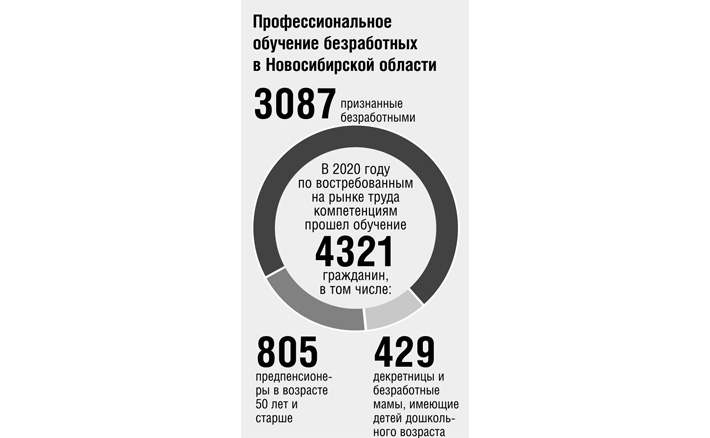 «Вы все забыли за шесть лет»Евгения Лапина до декрета тоже трудилась в финансовой сфере. Шесть лет молодая мама сидела с детьми. Когда до окончания декретного отпуска осталось совсем немного времени, Евгения начала искать работу и сразу столкнулась с проблемами: работодатели отказывали по причине нехватки компетенций — «вы ведь за шесть лет все забыли».Отчаявшись найти работу самостоятельно, женщина пошла в центр занятости Первомайского района, где ей предложили повысить квалификацию. Из предложенных образовательных организаций Евгения выбрала «Межрегиональный институт дополнительного образования». Отучилась дистанционно два с половиной месяца. Таким образом, проблема «вы ведь все забыли» была решена. Однако устроиться сразу все равно не получилось: по вакансиям, предложенным центром занятости, женщине отказывали. На вопрос, почему, отвечали, мол, вы не сможете нормально работать, так как дети будут часто болеть. Но вскоре она нашла работу сама.— Моя жизнь изменилась кардинальным образом. Стало больше общения. На работе я постоянно овладеваю новыми знаниями, получаю новую информацию. И зарплата у меня неплохая, что, безусловно, идет на пользу семейному бюджету.Как рассказали в министерстве труда и социального развития Новосибирской области, в этом году участие в проекте по обучению женщин в период отпуска по уходу за ребенком в возрасте до трех лет приняли больше 300 молодых мам. Программы переобучения разработаны по 50 специальностям, их реализуют более 40 образовательных организаций.Наибольшим спросом у женщин пользовались профессии бухгалтера, менеджера по персоналу, парикмахера, повара, кладовщика, воспитателя, продавца, портного.Шить умело и открыть свое делоВиктория Цепелева, находясь в декретном отпуске, по госпрограмме Новосибирской области «Содействие занятости населения» получила профессию портного и теперь хочет открыть собственное дело.— Я всегда любила шить. Научилась этому еще в детстве от мамы. В декрете у меня появилась возможность заняться любимым делом, и я поняла, что хотела бы посвятить этому жизнь. Но профессионального швейного образования не было. Стала думать, как его получить, — поделилась Виктория.Информацию о программах переобучения для женщин с детьми Виктория нашла на сайте. Задумкой об открытии своего бизнеса поделилась с подружкой — такой же молодой мамой — и предложила вместе пойти на курсы портных. Девушки обратились в центр по трудоустройству и получили направление в учебно-консультационный центр «Алгоритм-С».В группе было 12 человек, в том числе один мужчина. За 2,5 месяца начинающие портные научились снимать мерки, делать выкройки, сметывать, прострачивать. Одним словом, превращать кусок ткани в одежду.Теперь Виктория изучает возможности господдержки для начинающих предпринимателей в Новосибирской области. Она уже знает, что на открытие бизнеса можно получить субсидию центра занятости, средства которой направить на аренду и ремонт помещения, покупку оборудования и инструментов, закупку сырья и материалов.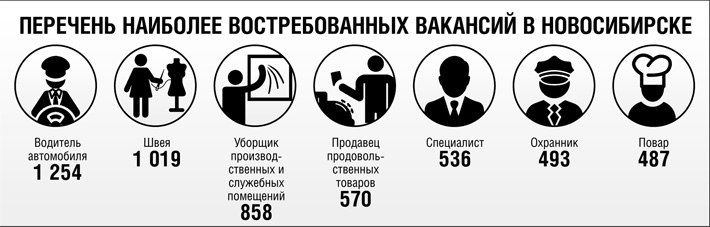 Из токаря — в клепальщики на ЧкаловскийВасилий Колмогоров работал токарем на небольшом частном предприятии. Недавно его сократили и заменили автоматизированной технологической линией. Самостоятельно найти работу по специальности не получилось. В центре занятости развели руками — «умирающая профессия» — и предложили переучиться на клепальщика.— Отучился 2,5 месяца. За учебу не платил. Более того, стипендию получал. Трудоустройство гарантировали сразу — на Чкаловском заводе. Сейчас работаю, получаю очень приличную зарплату, — радуется Василий.Доволен судьбой и бывший официант Евгений Волков. Он получил профессию пекаря в Новосибирском колледже пищевой промышленности. На курсы Евгения направили из центра занятости, куда он обратился после того, как кафе, в котором работал, закрылось из-за пандемии. Теперь молодой человек трудится на одном из хлебопекарных предприятий города.«Ах, как же вам много лет!»Но нужно учитывать, что содействие в обучении не означает стопроцентную гарантию трудоустройства, нужно все-таки сначала понять свои шансы, а потом садиться за парту. Программист Михаил Перепелкин (фамилия изменена) остался без работы в возрасте за пятьдесят. Работал в известной международной компании до тех пор, пока не сменилось руководство. Новый директор повел политику омоложения кадров. Поначалу Михаил не слишком испугался — профессия у него вроде востребованная. Сейчас на сайте той же Службы занятости населения Новосибирской области размещены порядка 70 вакансий с зарплатой 30–80 тысяч рублей. Однако, разослав резюме в два десятка организаций, ни одного отклика Михаил Иванович так и не получил. Обратился в центр занятости.— Ваши навыки устарели, — констатировала инспектор центра и предложила пройти курсы повышения квалификации по его же профессии.Михаил согласился. Но, к сожалению, и спустя несколько месяцев не смог вернуться в любимую профессию и пока работает таксистом — именно таких вакансий сейчас в мегаполисе больше всего — более тысячи, причем взяли водителем без оглядки на «полтинник» в паспорте, главное — у соискателя есть авто. Что же касается программистов, то здесь действительно срабатывает возрастной ценз, и с этим, кстати, приходится сталкиваться не только в сфере IT. Рынок, понимаешь.Екатерина СОСНИНАСоснина, Е. Мама поменяет профессию. А дед? / Екатерина Соснина. - Текст : непосредственный // Советская Сибирь. – 2020, № 42 (27718) (14 окт.). – С. 6Минтруда и соцразвития напоминает о мерах поддержки в условиях борьбы с коронавирусомНапоминаем, что правительство Новосибирской области особое внимание уделяет наиболее уязвимым категориям граждан.С целью оказания адресной помощи одиноким пожилым людям и маломобильным гражданам принимаются звонки по телефону горячей линии 8-800-100-00-82. Информация направляется в комплексные центры социального обслуживания населения по месту жительства обратившихся. Специалисты комплексных центров совместно с представителями волонтерского корпуса по поступившим заявкам приобретают продукты питания, лекарственные препараты, осуществляют сбор необходимых документов. Каждый волонтер проходит обязательный инструктаж и имеет аккредитационный бейдж с контактными данными. В регионе задействованы порядка 500 волонтеров.Совместно с коммерческими компаниями и общественными организациями министерство проводит благотворительные акции, в рамках которых пожилым людям, многодетным и малоимущим семьям доставляют наборы продуктов, бытовой химии. Особое внимание уделяется пожилым людям и инвалидам, проживающим в социальных стационарных учреждениях, подведомственных министерству труда и социального развития Новосибирской области. В 11 учреждениях проживает более 4000 пожилых людей и инвалидов. С учетом эпидемиологической обстановки в учреждениях действует режим ограничений. Все стационары закрыты для посетителей.Центры социальной поддержки населения работают в штатном режиме. Во избежание ситуаций скопления людей рекомендуется предварительно записаться на прием к специалисту.Минтруда и соцразвития напоминает о мерах поддержки в условиях борьбы с коронавирусом». - Текст : непосредственный // Советская Сибирь. – 2020, № 43 (27719) (21 окт.). – С. 7Начало призываВоенный комиссариат Новосибирской области сообщает о начале осенней призывной кампании. Согласно Федеральному закону от 28 марта 1998 г. № 53-Ф3 «О воинской обязанности и военной службе» и Указу Президента РФ от 30 сентября № 581 с 1 октября по 31 декабря 2020 года проводится призыв граждан на военную службу.В связи с распространением новой коронавирусной инфекции при прибытии в воинскую часть с военнослужащими проведут карантинные (ограничительные) мероприятия в течение 14 суток с момента прибытия. При перевозке граждан на призывные и сборные пункты будет использоваться только прошедший дезинфекционную обработку транспорт, а на сборных пунктах будет организовано тестирование призывников на наличие новой коронавирусной инфекции. Кроме того, при убытии со сборного пункта военнослужащие будут обеспечены медицинскими масками и дезинфицирующими средствами на весь путь следования. Граждане, проживающие в сельской местности и непосредственно занятые на посевных и уборочных работах, призываются на военную службу с 15 октября по 31 декабря. Граждане, являющиеся педагогическими работниками образовательных организаций, будут призваны на военную службу с 1 мая по 15 июля. ПО ВСЕМ ИНТЕРЕСУЮЩИМ ВОПРОСАМ ОБРАЩАТЬСЯ ПО ТЕЛЕФОНАМ ГОРЯЧИХ ЛИНИЙ ИЛИ ЛИЧНО:Военный комиссариат Новосибирской области: 8 (383) 231- 06-00, 295-21-87;Военная прокуратура Новосибирского гарнизона 8-913-385-86-25 (дежурный);Военный комиссариат Новосибирского района, г. Обь, р. п. Кольцово 8 (383) 222-43-68.Начало призыва. – Текст : непосредственный // Новосибирский район – территория развития. – 2020, № 40 (329) (07 окт.). – С. 12Не роскошь, а средство жизниПочему люди с ограниченными возможностями покупают инвалидные коляски за собственные деньги, разве им не положено это бесплатано?Вопрос, который вырос на почве поста в соцсетях известной новосибирской общественницы, передвигающейся в инвалидном кресле, всколыхнул интернет-сообщество. У нее вышла из строя старая коляска, поэтому купила новую дешевую на время, пока не подберет и не купит более удобную. Зацепило слово «купила». И началось.Вопросы посыпались сразу в комментариях. Присоединились и другие колясочники: да, индивидуальные технические средства реабилитации, а именно кресла на колесах, которые гарантированы за счет бюджета, получить можно, но пользоваться ими невозможно. Мы решили выслушать стороны и обсудить с Новосибирской областной организацией Всероссийского общества инвалидов, есть ли выход из сложившейся ситуации.Тип, но не модельНовосибирская общественница Ольга Стволова, известная своими проектами, направленными на помощь людям с ограниченными возможностями, на днях написала на своей страничке в социальной сети, что у нее сломалась инвалидная коляска.— И я по-быстрому купила новую, потому что ждать уж никак. И думать, выбирать — не про эту ситуацию, — написала Ольга. — Эту коляску посоветовала знакомая. Мне нужна суперлегкая и маневренная. Вот эта легче и резвее, но надо пока аккуратнее, чтобы было безопаснее. А вообще, конечно, по-хорошему, нужно обдумывать покупку еще одной коляски, чтобы брать осмысленно и не торопясь.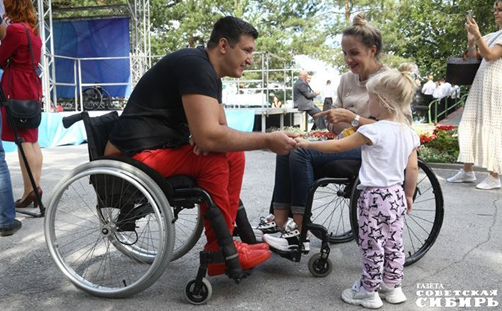 Пост вызвал немало комментариев. Многие интересовались, не обязано ли государство обеспечивать людей с ограниченными возможностями креслами-колясками, на что Ольга Стволова ответила, что средства реабилитации, которые дают бесплатно, лично ей не подходят.Напомним, что в Новосибирской области обеспечением инвалидов техническими средствами реабилитации занимается региональное отделение Фонда социального страхования. Что это за средства реабилитации, определяет комиссия в Бюро медико-социальной экспертизы, или МСЭ.Комиссия рассматривает рекомендации узких специалистов и заполняет ИПР – индивидуальную программу реабилитации. В эту программу вносится потребность инвалида в средствах реабилитации, таких как трости, костыли, кресла-коляски, и нуждаемость в протезных изделиях.В карте реабилитации указываются наименование средства в соответствии с федеральным перечнем, сроки его обеспечения и организация, ответственная за бесплатное предоставление инвалиду этого изделия. При этом стоит отметить, что комиссия МСЭ указывает тип коляски в соответствии с федеральным перечнем, но не конкретную модель и производителя. Так что по факту ответственная за обеспечение организация будет сама решать, какую модель она предоставит.Бесплатных колясок выбор небольшой...Чтобы получить коляску, надо предоставить в фонд заявление на обеспечение средством реабилитации, которое заполняется на месте, индивидуальную программу реабилитации, а также паспорт. Если коляска требуется ребенку, то надо подать в фонд свидетельство о рождении и паспорт одного из родителей. Казалось бы, все просто. Но тут как раз и начинаются сложности.— Бывают коллективные, смешанные и индивидуальные средства технической реабилитации. К первым можно отнести, к примеру, стационарные пандусы, к смешанным – пандусы съемные, которыми может пользоваться как один инвалид, так и несколько. Коляска является индивидуальным средством технической реабилитации, и, как следует из определения, должна подбираться каждому индивидуально, — поясняет председатель новосибирской областной организации Всероссийского общества инвалидов Игорь Галл-Савальский. – Ни одна западная компания не продаст кресло-коляску, не обмерив предварительно того, кто будет ей пользоваться. Чтобы ее правильно подобрать, надо знать рост, вес, объем таза и еще ряд индивидуальных особенностей. Только тогда коляской можно будет эффективно пользоваться. У нас же закупают эти изделия всего трех типов: с шириной сиденья 42, 49 и 53 см. А если человеку, например, нужна коляска шириной 44 см? В маленькую он попросту не поместится. А в более широкой он не сможет нормально сидеть. Это в итоге приведет к искривлению позвоночника.Коляски отличаются не только шириной сиденья. Например, они бывают механические и с электроприводом. Механические коляски, в свою очередь, делятся на активные, которые человек может катить сам, и такие, которые катит сопровождающий. Понятно, что конструкция у них совсем разная. Коляски с электроприводом тоже различаются. Есть такие, которые умеют даже передвигаться по лестнице, — их, кстати, производят в Новосибирске. Но они слишком громоздки и для дома не годятся, да и стоят недешево. А есть небольшие, легкие, маневренные, но на улицу на такой уже не поедешь. Словом, выбор достаточно большой.… а в магазине не по кармануКазалось бы, выход лежит на поверхности: человек может сам купить коляску с учетом своих потребностей и получить от государства компенсацию. Закон дает такую возможность, и с получением денег особых сложностей нет.Но, по словам Игоря Галл-Савальского, пользуются ей далеко не все – примерно 10 процентов от общего числа тех, кто нуждается. Причин тому две. Во-первых, чтобы купить коляску, нужны деньги и физическая помощь здорового человека. Эти возможности есть далеко не у всех людей с ограниченными возможностями. А во-вторых, Фонд социального страхования вовсе не компенсирует 100 процентов понесенных затрат. Вернут только ту сумму, которую фонд тратит на покупку коляски по госконтракту. Причем только за то средство технической реабилитации, которое указано в индивидуальной программе.Понятно, что цены на изделия, купленные Фондом социального страхования в рамках госконтракта, и на те, что есть в свободной продаже, могут сильно отличаться. Например, цена на кресло-коляску активного типа для инвалидов и детей-инвалидов на сайте ФСС составляет 34 541 рубль. Именно на такой размер компенсации и можно рассчитывать. Между тем на сайте популярного новосибирского магазина товаров для здоровья цена на подобные изделия варьируется от 24 500 до 285 000 рублей. Цена кресла-коляски с электроприводом на сайте ФСС — 70 029 рублей, в магазине — от 55 000 до 640 000 рублей. То есть возмещается хоть и не самый дешевый вариант, но не факт, что именно он подходит под потребности инвалида.Производителям надо помочь— При этом Новосибирская область еще неплохо обеспечена индивидуальными средствами технической реабилитации. Но, к сожалению, их приобретают в рамках Федерального закона о госзакупках № 44-ФЗ, и на торги часто заходят компании, которые предлагают дешевые китайские коляски низкого качества, — отмечает председатель совета Новосибирской региональной общественной организации инвалидов-колясочников «Центр независимой жизни «Финист» Виктор Семенко. – Между тем у нас в стране есть отличные производители средств технической реабилитации. Но они не заинтересованы в участии в торгах именно по причинам ценовой политики.Стоит отметить, что сами общественники пытаются решить этот актуальный вопрос. Как рассказал Виктор Семенко, нынешней весной инвалиды-колясочники на собственных автомобилях приняли участие во всероссийской акции «Мы вместе», организованной Общероссийским народным фронтом (ОНФ). Они развозили волонтеров, которые доставляли продукты и лекарства тем, кто в этом нуждался. По итогам мероприятия состоялась видеовстреча участников акции с президентом России Владимиром Путиным.— На этой встрече я обратил внимание президента на то, что необходимо помочь российским предприятиям, которые выпускают индивидуальные средства технической реабилитации, тем более что эти предприятия можно пересчитать по пальцам. Если они останутся без государственной поддержки, то очень много людей окажется в бедственном положении, — рассказал Виктор Семенко. — Президент поддержал это предложение, дал соответствующее распоряжение правительству РФ, и, насколько мне известно, поддержка была оказана.«Ждем решения вопроса»Поддержка со стороны государства в трудные времена пандемии – это, конечно, хорошо, но вопроса обеспечения инвалидов креслами-колясками, которые подходят именно им, она, к сожалению, не решает. Проблема в том, что у нас в стране отсутствует структура, которая занималась бы индивидуальной реабилитацией.— На наш взгляд, нужно изменить саму систему предоставления индивидуальных средств технической реабилитации. Надо сделать так: медико-социальная экспертиза должна производить полное комплексное обследование и на его основании не просто составлять индивидуальную программу реабилитации, но и выдавать сертификат с определенной суммой, на которую можно было бы приобрести средство, отвечающее индивидуальным потребностям каждого отдельно взятого пациента. Разумеется, деньги можно будет потратить только на эту цель, — подчеркнул Игорь Галл-Савальский. — Мы обратились с этим предложением в правительство России, Общественную палату РФ и Министерство труда и социальной защиты РФ. Причем наше предложение в Минтруд поддержал Фонд социального страхования РФ. Это было в прошлом году. Наше обращение было услышано, Минтруд его поддержал. Сейчас ждем решения этого наболевшего вопроса.Инна ВОЛОШИНАВолошина, И. Не роскошь, а средство жизни / Инна Волошина. - Текст : непосредственный // Советская Сибирь. – 2020, № 41 (27717) (07 окт.). – С. 6Определение нуждаемости по состоянию здоровья в постоянном постороннем уходеМедико-социальная экспертиза может проводиться в целях определения нуждаемости по состоянию здоровья в постоянном постороннем уходе отца, матери, жены, мужа, родного брата, родной сестры, дедушки, бабушки или усыновителя гражданина, призываемого на военную службу. Документы, необходимые для оказания услуги, утверждены приказом Министерства труда и социальной защиты РФ от 29 января 2014 г. №59н «Об утверждении Административного регламента по предоставлению государственной услуги по проведению медико-социальной экспертизы». Получатель услуги предоставляет документы, удостоверяющие личность. Необходимо направление либо справка об отказе в направлении на медико-социальную экспертизу, выданные медицинской организацией, органом, осуществляющим пенсионное обеспечение, или органом социальной защиты населения. Дополнительно предоставляются документы, подтверждающие, что лицо, в отношении которого определяется нуждаемость по состоянию здоровья в постороннем уходе, является отцом, матерью, женой, мужем, родным братом, родной сестрой, дедушкой, бабушкой или усыновителем гражданина, призываемого на военную службу. Также следует предоставить документ, удостоверяющий личность родственника, в отношении которого определяется нуждаемость по состоянию здоровья в постороннем уходе. При определении нуждаемости в постоянном постороннем уходе за братом или сестрой предоставляется свидетельство о рождении, дедушкой или бабушкой — свидетельства о рождении родителей гражданина, подлежащего призыву на военную службу, усыновителем — решение суда, женой или мужем — свидетельство о браке. Справка о составе семьи запрашивается из жилищно-эксплуатационного органа или органа местного самоуправления. В органе социальной защиты населения берётся справка, подтверждающая, что лицо, в отношении которого определяется нуждаемость по состоянию здоровья в постороннем уходе, не находится на полном государственном обеспечении. Получателем услуги могут представляться копии указанных документов, заверенные в соответствии с законодательством Российской Федерации.Определение нуждаемости по состоянию здоровья в постоянном постороннем уходе. – Текст : непосредственный // Ведомости Законодательного Собрания Новосибирской области. – 2020, № 42 (1767) (14 окт.). – С. 6От колыбели до серебряного возрастаВсе, что вы хотели знать о пользе для жителей новосибирской области нацпроекта «Демография»: деньги, обучение, инфраструктураКогда все дети смогут ходить в ясли? Сколько и какую помощь получают многодетные? Как получить новую профессию человеку предпенсинного возраста? Кто будет ухаживать за пожилым родственником? Ответы на эти вопросы дает национальный проект, который второй год реализуется на территории региона.Напомним, нацпроект «Демография» включает пять федеральных проектов социальной направленности: «Финансовая поддержка семей при рождении детей», «Содействие занятости женщин с детьми до трех лет», «Старшее поколение», «Спорт — норма жизни», «Укрепление общественного здоровья». О том, что с 2019 года изменилось в этих сферах жизни, что нас ждет впереди, рассказали заместитель губернатора Новосибирской области Сергей Нелюбов, главы региональных министерств труда и социального развития, а также физической культуры и спорта Ярослав Фролов и Сергей Ахапов. 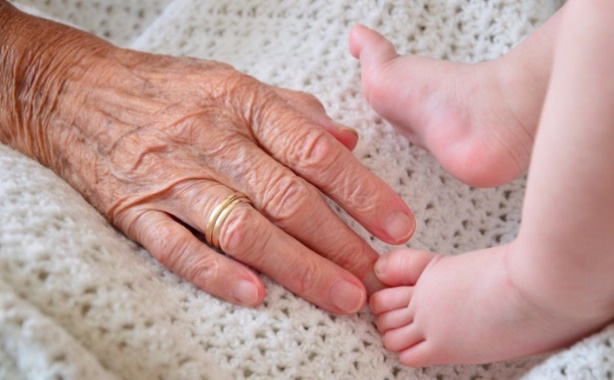 Не на пенсию, а на учебуВажное направление работы — предпенсионеры. Лицами предпенсионного возраста считаются граждане в течение пяти лет до наступления возраста, дающего право на страховую пенсию по старости. Таким образом, сегодня предпенсионеры — это женщины старше 55 и мужчины старше 60. Найти в таком возрасте новую работу довольно сложно.Для защиты трудовых прав пожилых граждан в Новосибирской области создан реестр предпенсионеров. Туда внесены все сотрудники соответствующего возраста и предприятия, на которых они трудятся.— Взаимодействуем с работодателями — предоставляем субсидии на сохранение рабочего места для предпенсионера. За соблюдением законодательства в отношении таких сотрудников пристально следит трудовая инспекция. Туда следует обращаться в случае, если работодатель оказывает давление, принуждая уволиться, — рассказал Ярослав Фролов.Если рабочее место все же не удается сохранить, в центрах занятости организовано переобучение безработных предпенсионеров. Алгоритм таков: гражданин становится на учет в службе занятости. Если вакансий по его специальности нет и не предвидится, ему предлагают пройти переобучение за счет бюджета по родственной специальности, востребованной на рынке. Например, человек всю жизнь работал кочегаром в котельной, а потом котельную перевели на газ. Кочегару предлагают выучиться на сантехника.ЦИФРА
580 человек предпенсионного возраста прошли переобучение за счет центров занятости и нашли работу в 2020 годуЗа здоровьем бегом марш!Основные цели проекта «Спорт — норма жизни», также входящего в нацпроект «Демография», — формирование полезных привычек, популяризация здорового образа жизни, доступность объектов спорта. Целевые показатели проекта: к 2024 году 56 процентов населения должны регулярно заниматься спортом. В абсолютных цифрах для Новосибирской области это 1,3 миллиона человек.Доступные объекты спорта в Новосибирской области строятся непрерывно. Каждый год появляются новые хоккейные и футбольные стадионы. В 2020 году футбольный стадион с искусственным покрытием открыли в Бердске. Уже четвертый год в регионе реализуются поставки оборудования для сдачи норм ГТО. Сегодня уличные тренажеры и турники есть практически в каждом дворе. Они доступны всем: и детям, и представителям старшего поколения.— Ежегодно у нас в области проходит больше шести тысяч спортивных мероприятий: от дворовых соревнований до состязаний международного масштаба, — рассказал Сергей Ахапов.Ближайшие состязания международного масштаба — чемпионат мира по волейболу в 2022 году, молодежный чемпионат мира по хоккею в 2023-м. Региональный волейбольный центр, на площадке которого пройдет ЧМ по волейболу, уже введен в эксплуатацию. Сдача ледовой арены намечена на июль 2022 года.Тем временем в рабочем поселке Кольцово строят не менее важный объект — крытый легкоатлетический манеж. Сооружение планируется сдать в эксплуатацию в 2021 году. Там будет базироваться областная федерация по легкой атлетике.«Дедский сад»Другое, не менее важное направление нацпроекта «Демография» — поддержка пожилых людей. В прошлом году Новосибирская область стала участницей пилотного проекта по созданию системы долговременного ухода за пожилыми людьми и инвалидами в рамках проекта «Старшее поколение».— Если раньше в системе получения социальных услуг был принят заявительный характер, то теперь мы работаем по выявительному принципу, чтобы ни один пожилой человек или инвалид не остался без внимания, — объяснил Ярослав Фролов.Координаторы из числа сотрудников КЦ СОН провели так называемую типизацию социально незащищенных граждан. Особое внимание уделили одиноким и маломобильным. Таковых в нашей области — 34,5 тысячи человек. Всех обследованных разделили на пять групп ухода. Пятая — самая тяжелая, сюда входят люди, утратившие навыки самообслуживания и способность передвигаться. Ухаживать за такими инвалидами будут сиделки. Это профессионально подготовленные люди, которые могут не только приготовить еду, убрать в квартире и сходить в магазин, но и померить давление, сахар в крови, в случае необходимости сделать укол и оказать доврачебную помощь до приезда скорой. Их обучают по специальной программе. Сейчас в системе социального обслуживания Новосибирской области работает 511 сиделок.Светлана Кошкина — одна из них. Больше двадцати лет Светлана работает в КЦ СОН Тогучинского района социальным работником. На ее попечении — десять бабушек. К каждой нужно прийти, помочь по хозяйству, купить продукты. С прошлого года социальный работник Кошкина не только ухаживает за престарелыми, но и выполняет обязанности сиделки, а также выезжает в составе мобильной бригады, созданной, опять же, по проекту «Старшее поколение». Мобильная бригада предоставляет госуслуги на дому, а также доставляет маломобильных граждан в медицинские учреждения для прохождения обследований или других процедур.В 2019 году, продолжил Ярослав Фролов, в регионе было создано 10 мобильных бригад. К ноябрю этого года их будет 44 — во всех районах города и области, а также в городах областного подчинения. Каждой бригаде положен автомобиль, оснащенный электроподъемником для инвалидного кресла и прочими приспособлениями, облегчающими перевозку маломобильных граждан.Конечно, лучше, когда за инвалидами ухаживают не чужие люди, а родственники. Овладеть навыками, как поднять, переместить или перевернуть неподвижного человека, при этом не причинив ему травм и не надорвавшись самому, как накормить, переодеть лежачего, учат в специальных школах ухода.Если нет возможности находиться рядом с беспомощным родственником круглосуточно, то на время рабочего дня его можно поместить в отделение временного ухода. С легкой руки журналистов эти отделения получили название «дедский сад». Сейчас в области создано два таких «дедских сада». Их посещают около 600 человек.Нам нужны яслиОдно из направлений нацпроекта «Демография» — трудоустройство женщин с детьми до трех лет. А чтобы мама могла работать, нужны ясельные группы в детских садах. По словам Сергея Нелюбова, восемь тысяч малышей в Новосибирской области сейчас «досиживают» с мамами и бабушками до поры, пока смогут пойти в сад. Им нужны ясли. И самый большой дефицит мест — в Новосибирске. Здесь очередь в ясельные группы составляет около 7 тысяч человек. На втором месте — город Обь.Что уже удалось сделать? 15 тысяч детей до трех лет смогли пойти в ясли, построенные по нацпроектам «Демография» и «Образование» в последние годы. В 2020–2021 годах в Новосибирской области по нацпроекту «Демография» будет построено 27 детских садов общей вместимостью пять тысяч мест. При этом 35 процентов мест будет отведено для детей от 1,5 до 3 лет. Но это, продолжил Сергей Нелюбов, закроет только 75 процентов потребности. Остальные 25 процентов будут закрывать за счет перепрофилирования уже имеющихся помещений.Семейный капиталВ Новосибирской области поддержка семей с детьми осуществляется на разных уровнях: как федеральном, так и региональном. Пожалуй, наиболее значимая мера региональной поддержки — областной материнский (семейный) капитал, который женщины получают вместе с федеральным. Его размер — чуть больше 108 тысяч рублей.Областной материнский капитал в Новосибирской области выплачивается с 2012 года. Получить его могут семьи, родившие или усыновившие третьего и последующих детей.Региональный семейный капитал, так же как федеральный, можно направить на погашение ипотеки, ремонт жилья или улучшение жилищных условий, подключение жилья к инженерным сетям, обучение детей, пенсию мамы. В Новосибирской области перечень возможностей расширен еще одним пунктом: капитал можно потратить на покупку автотранспорта. Как показывает практика, 65 процентов семей предпочитают вкладывать материнский капитал в жилье, 30 процентов тратят на покупку машины.Региональные меры поддержки семей с детьми в Новосибирской области-ежемесячное пособие на ребенка в Новосибирской области в размере 344,91 руб. (517,34 руб. в повышенном размере);ежемесячная денежная выплата в размере прожиточного минимума для детей из числа многодетных семей в размере 11 698,0 руб.; областной семейный капитал при рождении третьего, последующего ребенка в размере 108 160,0 руб.;компенсация части родительской платы за детский сад в размере 20 % от платы на первого ребенка, 50 % — на второго, 70 % — на третьего и последующих детей;единовременное дополнительное пособие при рождении ребенка в молодой семье в размере 6000 руб. на первого ребенка, 12 000,0 руб. — на второго, 18 000,0 руб. — на третьего и последующих детей.Екатерина СОСНИНАСоснина, Е. От колыбели до серебряного возраста / Екатерина Соснина. - Текст : непосредственный // Советская Сибирь. – 2020, № 42 (27718) (14 окт.). – С. 10-11Отдохнул? Получи за это деньги!С 15 октября начал действовать туристический кешбэк до 20 процентов для путешественников по нашей странеГосударственная программа распространяется также на российские, в том числе и местные, санатории, об этом сообщило министерство экономического развития Новосибирской области. Далеко ехать необязательно Купить туры и проживание с кешбэком можно будет до 5 декабря 2020 года. Продажи с возвратом части потраченных денег, таким образом, будут продолжаться более полутора месяцев. Туристический кешбэк жителям нашей страны предоставляется в рамках второго этапа программы, которую реализует Федеральное агентство по туризму. Программа направлена на повышение возможностей граждан, которые хотят путешествовать или поправить здоровье в российских здравницах в осеннезимний период. «С мужем в ноябре взяли отпуск, — говорит жительница Маслянино Татьяна Варгасова, — хотели бы поправить здоровье в одном из новосибирских хороших санаториев. Узнавали цены — дороговато все-таки. Вот если бы и на отдых в местных санаториях распространялся кешбэк, мы бы точно поехали. Еще бы понять, какие документы нужны для возврата суммы». Как рассказала начальник отдела развития внутреннего и въездного туризма управления маркетинга региона, внешнеэкономической деятельности и туризма министерства экономического развития Новосибирской области Елена Крыжановская, так и есть: кешбэк вполне реально получить и за отдых в местных здравницах. К слову, в нашем регионе сейчас ждут гостей 23 санатория. На сайте необходимо узнать, по каким конкретным направлениям оздоровления в них работают. Во многих есть программы для опорно-двигательного аппарата, сердечнососудистой, нервной системы, улучшения репродуктивного здоровья, снижения веса. Кроме того, есть также программы медицинской реабилитации после перенесенного заболевания коронавирусной инфекцией. Как вернуть кешбэк? У жителя Краснообска Антона Федорова нет возможности взять отпуск. «Я недавно устроился на новую работу, — объясняет он. — Хотелось бы съездить в новогодние каникулы покататься на горных лыжах». И такая мечта вполне осуществима. На сайте правительства Новосибирской области сообщается, что условия получения кешбэка с лета не изменились. Нынешней осенью и зимой воспользоваться можно будет как готовыми пакетными турами от туроператоров, так и отдельно оплатить проживание в гостиницах или санаториях. Это для тех людей, кто привык путешествовать самостоятельно. Поехать, причем в любой регион нашей большой страны, по приобретенному на условиях программы турпродукту можно будет до 10 января 2021 года. Таким образом, под действие кешбэка попадают официальные новогодние праздники, включая каникулы. Кстати, учитывая пожелания бизнеса и туристов, второй этап государственной программы стал более гибким. Теперь можно отправляться в короткие путешествия на выходные — программа распространяется на поездки от двух ночей. Причем требования, которые касаются минимальной стоимости тура или проживания, при возврате части денег на втором этапе программы отсутствуют. То есть сейчас возврат в размере 20 процентов можно получить с туров любой стоимости, воспользовавшись услугами агрегаторов «Островок.ру», «Яндекс путешествия», «Слетать.ру» и другими. По словам Елены Крыжановской, в условиях действующих ограничений по передвижениям по нашей стране у жителей Новосибирской области популярностью пользуются туры выходного дня на короткие расстояния и оздоровительные программы санаториев. Кстати, все санитарные нормы в здравницах соблюдаются. В помещениях установлены рециркуляторы, которые дезинфицируют воздух, соблюдаются масочный режим и социальная дистанция.ДЛЯ СПРАВКИ Получить более подробную информацию можно по телефонам горячей линии министерства экономического развития Новосибирской области 8 (383) 238- 67-61 и Туристско-информационного центра Новосибирской области 7 (383) 286-54-90.Эльвира НОВИКОВАНовикова, Э. Отдохнул? Получи за это деньги! / Эльвира Новикова. – Текст : непосредственный // Приобская правда. – 2020, № 43 (9744) (21 окт.). – С. 8Пенсии, пособия и зарплаты будут платить по новым правиламНовые правила для продления выплат семьям с детьми, индексация пенсий, увеличение зарплат бюджетников на 3% вступили в силу 1 октября 2020.  При этом перестает действовать ряд введенных из-за коронавируса антикризисных мер, в частности, кредитные каникулы и мораторий на банкротство. С 1 апреля по 1 октября 2020 года ежемесячные выплаты на первого или второго ребенка до трех лет, которые предоставляются, если размер среднедушевого дохода семьи не превышает двух прожиточных минимумов, продлевались автоматически.  Со 2 октября возобновляется правило, при котором для продления выплаты нужно подавать заявление.  Также со 2 октября родители снова обязаны уведомлять органы соцзащиты и ПФР о смене места жительства или пребывания, а также обо всех обстоятельствах, которые влекут прекращение выплаты. У ряда бюджетников в октябре будет проиндексирована заработная плата.  Повышение ждет федеральных чиновников, работников федеральных казенных, бюджетных и автономных учреждений.  Также на 3% вырастут оклады российских судей, сотрудников полиции, Росгвардии, ФСИН, таможни и т. д. При этом октябрьская индексация не затрагивает тех бюджетников, которые были упомянуты в майских указах Президента Владимира Путина: учителей, врачей, работников культуры. Их заработки индексируются по-особому, на более высокий процент.  Единой для всей страны даты перерасчета зарплат таких бюджетников нет. С 1 октября проиндексируют пенсии на 3% бывшим военнослужащим, сотрудникам полиции, Росгвардии, МЧС, ФСИН и других структур. Перевод выплаты пенсий россиян на карту «Мир», который ожидался с 1 октября, продлен до конца текущего года.  За это время банки должны обеспечить картами всех, кому это необходимо. Неизменной останется возможность получения пенсий наличными или на банковский счет, к которому не привязана карта.  До конца года продлен и перевод на карту «Мир» выплат безработным и детских пособий. Всего на карту «Мир» планируют перевести ряд социальных выплат и пособий —  пенсии, пособия по беременности и родам, по уходу за ребенком, по безработице, а также выплаты на детей в возрасте от трех до семи лет. С 1 октября размер пособий безработным и предпринимателям вернется к докоронавирусному. Это касается индивидуальных предпринимателей, которые прекратили свою деятельность после 1 марта 2020 года и были признаны безработными, и признанных безработными россиян, у которых после 1 марта истек срок выплаты пособий и которым его продлили из-за пандемии. Продление ограничивалось тремя месяцами и крайней датой — 1 октября. По материалам сайта VN.ruПенсии, пособия и зарплаты будут платить по новым правилам. – Текст : непосредственный // Приобская правда. – 2020, № 41 (9742) (07 окт.). – С. 1Прощанье с «наливайками»Все более осязаемой становится перспектива закрытия или перепрофилирования для заведений общепита, так называемых «наливаек», торгующих алкоголем.Напомним, что на 56-й сессии шестого созыва Законодательного собрания в первом чтении депутаты приняли законопроект о дополнительных ограничениях розничной продажи алкогольной продукции при оказании услуг общественного питания, расположенных в многоквартирных домах и (или) на прилегающих к ним территориях в Новосибирской области.О наиболее важной составляющей в законопроекте рассказал Денис Субботин, заместитель председателя комитета по аграрной политике, природным ресурсам и земельным отношениям.- Данным проектом устанавливаются дополнительные ограничения при розничной продаже алкогольной продукции, - сказал депутат. – А именно: минимальная площадь при реализации алкогольной продукции в предприятиях общественного питания, расположенных в многоквартирных домах или на прилегающих к ним территориях, должна быть 50 квадратных метров.При подготовке данного законопроекта учитывались различные мнения, к обсуждению привлекались не только представители власти, но и предприниматели, владельцы кафе и ресторанов. Следует отметить, что предлагаемое новшество коснется только мелких заведений. В Новосибирске много маленьких магазинов, которые располагаются на первых этажах жилых высоток. Как правило, их площадь в пределах 40-45 «квадратов». Большинство – небольшие магазины с парой столиков для посетителей. Во именно таким и придется, возможно, задуматься о будущем своего бизнеса. На ближайшей сессии Законодательного собрания судьба «наливаек» будет решена окончательно. Если народные избранники закон примут, то он вступит в действие с 1 января 2021 года.Прощанье с «наливайками». - Текст : непосредственный // Советская Сибирь. – 2020, № 43 (27719) (21 окт.). – С. 5Срок оказания услуги в учреждении медико-социальной экспертизыПорядок деятельности федеральных учреждений медико-социальной экспертизы, утверждённый приказом Министерства труда и социальной защиты РФ от 29 января 2014 г. №59н, регламентирует состав, последовательность и сроки выполнения действий при оказании услуги, требования к порядку их выполнения. Оказание услуги начинается с действий по приёму и регистрации направлений на медико-социальную экспертизу, заявлений об оказании услуги и приложенных к ним документов. Срок оказания услуги в бюро (главном бюро, Федеральном бюро) не может превышать 30 рабочих дней с даты регистрации направления или заявления получателя услуги об оказании услуги со всеми требуемыми документами. При необходимости запроса дополнительных медицинских документов, характеризующих состояние здоровья получателя услуги, период времени, необходимый для получения документов, в срок 30 дней, не засчитывается. Срок оказания услуги не может превышать 3 рабочих дней с даты регистрации в бюро (главном бюро, Федеральном бюро) направления на медико-социальную экспертизу в отношении граждан, нуждающихся по заключению медицинской организации в оказании паллиативной медицинской помощи, а также находящихся на лечении в стационаре в связи с операцией по ампутации конечности и нуждающихся в первичном протезировании. С целью сокращения срока оказания услуги приглашение гражданину на медико-социальную экспертизу может быть передано по телефонной связи, включая мобильную связь, в том числе посредством направлений коротких текстовых сообщений, а также с использованием федеральной государственной информационной системы «Единый портал государственных и муниципальных услуг».Срок оказания услуги в учреждении медико-социальной экспертизы. – Текст : непосредственный // Ведомости Законодательного Собрания Новосибирской области. – 2020, № 43 (1768) (21 окт.). – С. 21Шпион в карманеНа что способны умные телефоны, какие неприятности они могут обеспечить своим владельцам и как не стать жертвой высоких технологий?Вас слушают Вопрос «смартфон, ты мне друг?» может показаться надуманным. Спору нет, умные телефоны прочно вошли в нашу жизнь, заметно облегчая её. Общение — лишь одна из используемых функций, и зачастую не главная. С помощью телефонов мы слушаем музыку и смотрим кино, ориентируемся на местности и заказываем такси, приобретаем билеты и оплачиваем покупки. Однако «дружба» — понятие обоюдное, и, пользуясь телефоном, не стоит забывать, что и он часто не прочь на свой лад использовать вас. И не всегда в бескорыстных целях. Ни для кого не секрет, что стоит погуглить в поисковике какую-то тему — и тут же на вас тоннами начинает валиться касающаяся её информация. Более того, многие замечали, что, даже если не прибегать к услугам поисковика, а устно обсудить с кем-то свои намерения, контекстная реклама снова тут как тут. — Пользователи телефонов или ноутбуков могут не принимать во внимание, что, устанавливая те или иные приложения, они получают запрос на разрешение использовать камеру, микрофон и прочие функции устройства, — комментирует декан факультета автоматики и вычислительной техники Новосибирского государственного технического университета, доцент кафедры защиты информации Иван Рева. — Когда это разрешение даётся, приложение без проблем может слушать через микрофон лежащего рядом с вами смартфона всё, что вы говорите и рассылать своим «хозяевам» какие-то ключевые слова. Это очень легко проверить: достаточно открыть диспетчер задач и посмотреть, какие приложения работают и какие из них больше всех шлют трафик в интернет. На это нужно обратить внимание. Многие разработчики приложений на этом зарабатывают. 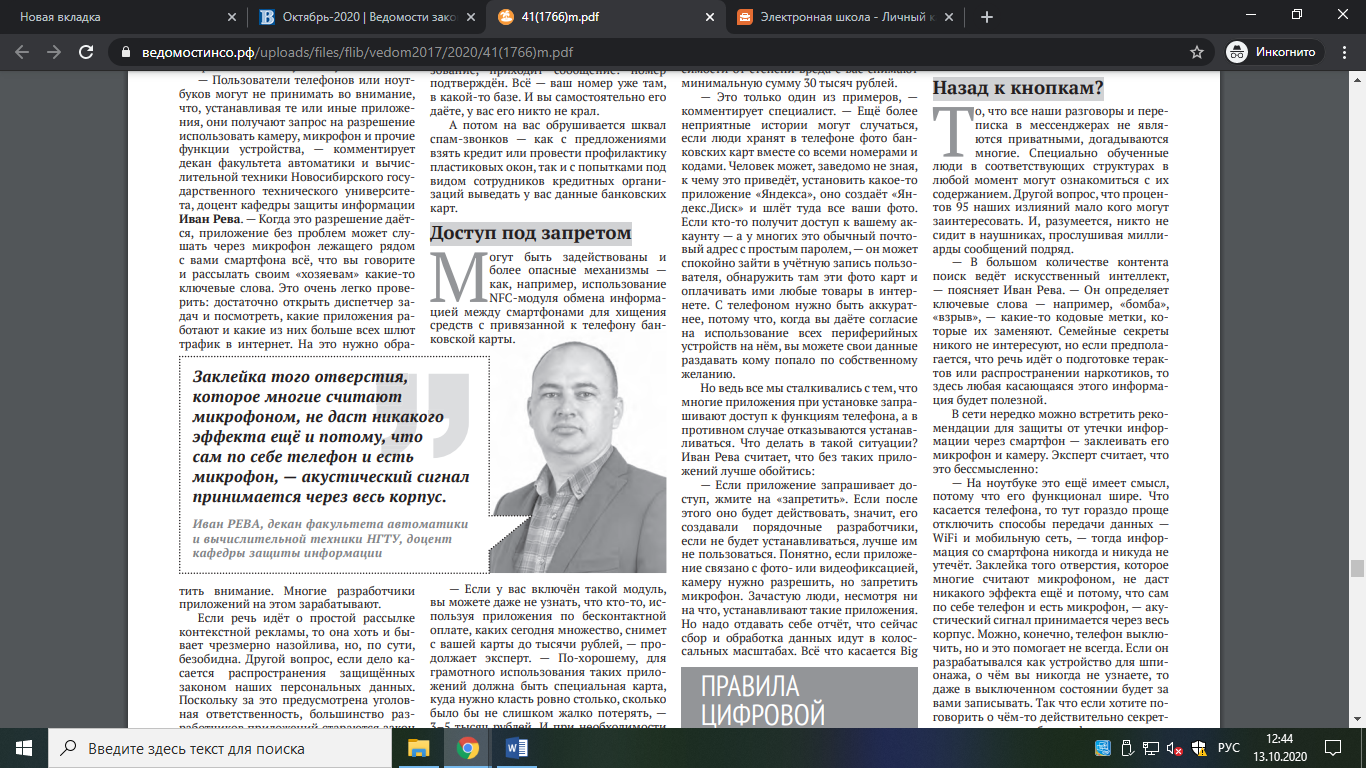 Если речь идёт о простой рассылке контекстной рекламы, то она хоть и бывает чрезмерно назойлива, но, по сути, безобидна. Другой вопрос, если дело касается распространения защищённых законом наших персональных данных. Поскольку за это предусмотрена уголовная ответственность, большинство разработчиков приложений стараются закон не нарушать. Но часто мы сами по своему легкомыслию снабжаем злоумышленников информацией, которую они могут умело использовать — как можно догадаться, — отнюдь не в наших интересах. — Приложения хоть и живут у вас в телефоне, но его номер знать не могут, — поясняет Иван Рева. — Сим-карта — это физический носитель, и доступ к ней имеет только сама прошивка телефона. Ваш номер могут знать приложения типа WhatsApp, но они имеют сертификаты безопасности, там это контролируется. Есть более простые способы получения номера телефона: когда вы регистрируетесь в каком-то сервисе, вас просят указать телефон — якобы для подтверждения номера. Вы его пишете, не глядя, нажимаете кнопку, что согласны на его использование, приходит сообщение: номер подтверждён. Всё — ваш номер уже там, в какой-то базе. И вы самостоятельно его даёте, у вас его никто не крал. А потом на вас обрушивается шквал спам-звонков — как с предложениями взять кредит или провести профилактику пластиковых окон, так и с попытками под видом сотрудников кредитных организаций выведать у вас данные банковских карт. Доступ под запретом Могут быть задействованы и более опасные механизмы — как, например, использование NFC-модуля обмена информацией между смартфонами для хищения средств с привязанной к телефону банковской карты. — Если у вас включён такой модуль, вы можете даже не узнать, что кто-то, используя приложения по бесконтактной оплате, каких сегодня множество, снимет с вашей карты до тысячи рублей, — продолжает эксперт. — По-хорошему, для грамотного использования таких приложений должна быть специальная карта, куда нужно класть ровно столько, сколько было бы не слишком жалко потерять, — 3–5 тысяч рублей. И при необходимости пополнять. Не надо привязывать кредитку или дебетовую карту с большими суммами — пусть они останутся на физических картах. В качестве иллюстрации Иван Рева приводит пример с сервисом каршеринга: его пользователь скачивает приложение, вписывает номер своей карты — и при поездках средства снимаются с неё автоматически. Но если вы случайно автомобиль поцарапали или стукнули, с вас тут же снимут как минимум 30 тысяч рублей, и потом будете уже в суде разбираться, правомерно это или нет. Дело в том, что, когда вы начинаете использовать сервис, вам присылается договор, который, как правило, подписывают, не особо вчитываясь. А в нём написано, что в случае ДТП, нанёсшего ущерб, вне зависимости от степени вреда с вас снимают минимальную сумму 30 тысяч рублей. — Это только один из примеров, — комментирует специалист. — Ещё более неприятные истории могут случаться, если люди хранят в телефоне фото банковских карт вместе со всеми номерами и кодами. Человек может, заведомо не зная, к чему это приведёт, установить какое-то приложение «Яндекса», оно создаёт «Яндекс.Диск» и шлёт туда все ваши фото. Если кто-то получит доступ к вашему аккаунту — а у многих это обычный почтовый адрес с простым паролем, — он может спокойно зайти в учётную запись пользователя, обнаружить там эти фото карт и оплачивать ими любые товары в интернете. С телефоном нужно быть аккуратнее, потому что, когда вы даёте согласие на использование всех периферийных устройств на нём, вы можете свои данные раздавать кому попало по собственному желанию. Но ведь все мы сталкивались с тем, что многие приложения при установке запрашивают доступ к функциям телефона, а в противном случае отказываются устанавливаться. Что делать в такой ситуации? Иван Рева считает, что без таких приложений лучше обойтись: — Если приложение запрашивает доступ, жмите на «запретить». Если после этого оно будет действовать, значит, его создавали порядочные разработчики, если не будет устанавливаться, лучше им не пользоваться. Понятно, если приложение связано с фото- или видеофиксацией, камеру нужно разрешить, но запретить микрофон. Зачастую люди, несмотря ни на что, устанавливают такие приложения. Но надо отдавать себе отчёт, что сейчас сбор и обработка данных идут в колоссальных масштабах. Всё что касается Big Data — это серьёзные вещи, и утекшая туда информация о вас может неожиданно всплыть через много лет, изрядно подпортив репутацию. Сегодня вы студент, выкладываете в сеть неформальные фото с какой-то вечеринки, а лет через десять станете депутатом или руководителем крупной компании, тут недоброжелатели и вытащат на свет ваши легкомысленные снимки. Надо с раннего возраста стараться в цифровой среде себя максимально обезопасить. Нежелательно хранить на телефоне и сканы паспортов, предупреждает специалист. Если они окажутся в чужих руках, то взять кредит в нормальном банке у злоумышленников сегодня уже вряд ли получится, но не очень чистоплотные финансовые организации вполне могут на это пойти. Потом, конечно, вы докажете, что ничего не брали, но это опять же время и нервы. Если уж очень нужно, чтобы паспортные данные были под рукой, их можно зашифровать, для этого есть специальные программы. Назад к кнопкам? То, что все наши разговоры и переписка в мессенджерах не являются приватными, догадываются многие. Специально обученные люди в соответствующих структурах в любой момент могут ознакомиться с их содержанием. Другой вопрос, что процентов 95 наших излияний мало кого могут заинтересовать. И, разумеется, никто не сидит в наушниках, прослушивая миллиарды сообщений подряд. 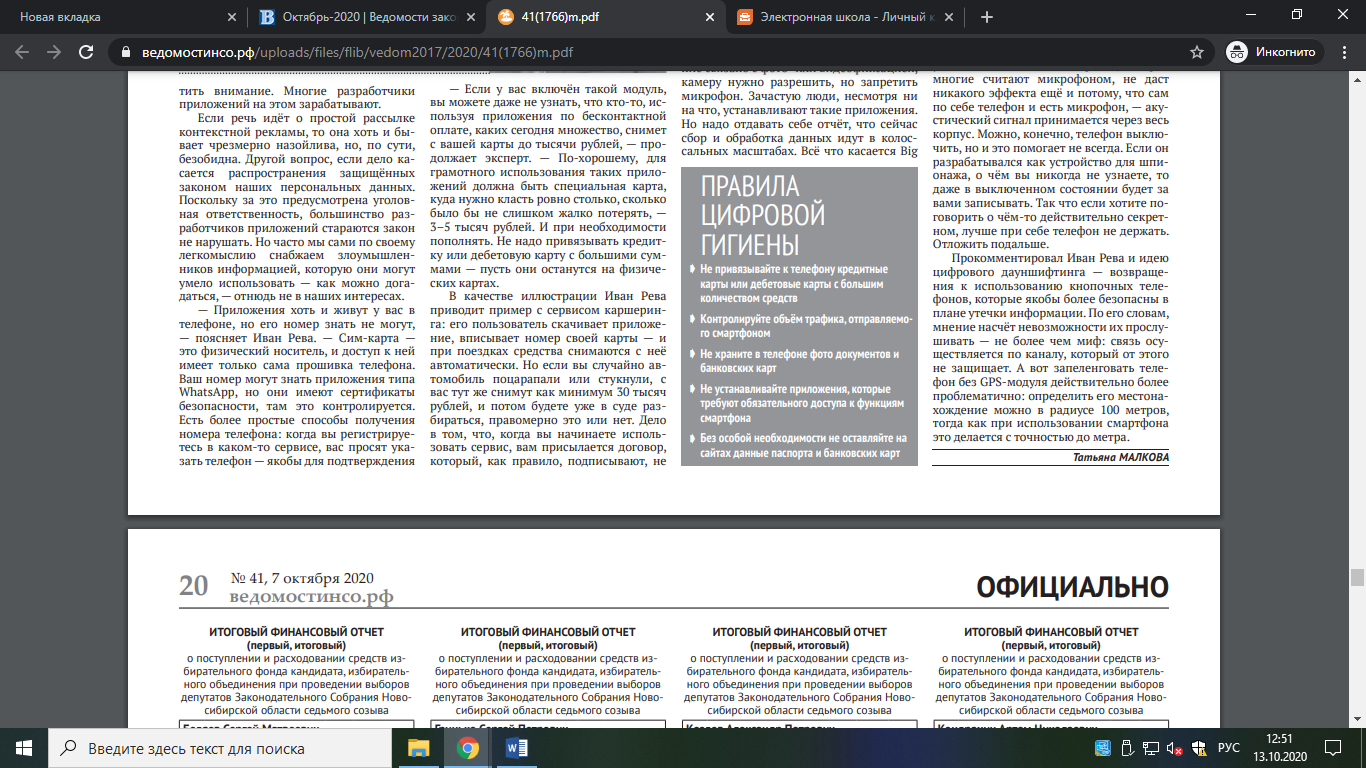 — В большом количестве контента поиск ведёт искусственный интеллект, — поясняет Иван Рева. — Он определяет ключевые слова — например, «бомба», «взрыв», — какие-то кодовые метки, которые их заменяют. Семейные секреты никого не интересуют, но если предполагается, что речь идёт о подготовке терактов или распространении наркотиков, то здесь любая касающаяся этого информация будет полезной. В сети нередко можно встретить рекомендации для защиты от утечки информации через смартфон — заклеивать его микрофон и камеру. Эксперт считает, что это бессмысленно: — На ноутбуке это ещё имеет смысл, потому что его функционал шире. Что касается телефона, то тут гораздо проще отключить способы передачи данных — WiFi и мобильную сеть, — тогда информация со смартфона никогда и никуда не утечёт. Заклейка того отверстия, которое многие считают микрофоном, не даст никакого эффекта ещё и потому, что сам по себе телефон и есть микрофон, — акустический сигнал принимается через весь корпус. Можно, конечно, телефон выключить, но и это помогает не всегда. Если он разрабатывался как устройство для шпионажа, о чём вы никогда не узнаете, то даже в выключенном состоянии будет за вами записывать. Так что если хотите поговорить о чём-то действительно секретном, лучше при себе телефон не держать. Отложить подальше. Прокомментировал Иван Рева и идею цифрового дауншифтинга — возвращения к использованию кнопочных телефонов, которые якобы более безопасны в плане утечки информации. По его словам, мнение насчёт невозможности их прослушивать — не более чем миф: связь осуществляется по каналу, который от этого не защищает. А вот запеленговать телефон без GPS-модуля действительно более проблематично: определить его местонахождение можно в радиусе 100 метров, тогда как при использовании смартфона это делается с точностью до метра. Татьяна МАЛКОВАМалкова, Т. Шпион в кармане / Татьяна Малкова. – Текст : непосредственный // Ведомости Законодательного Собрания Новосибирской области. – 2020, № 41 (1766) (07 окт.). – С. 19